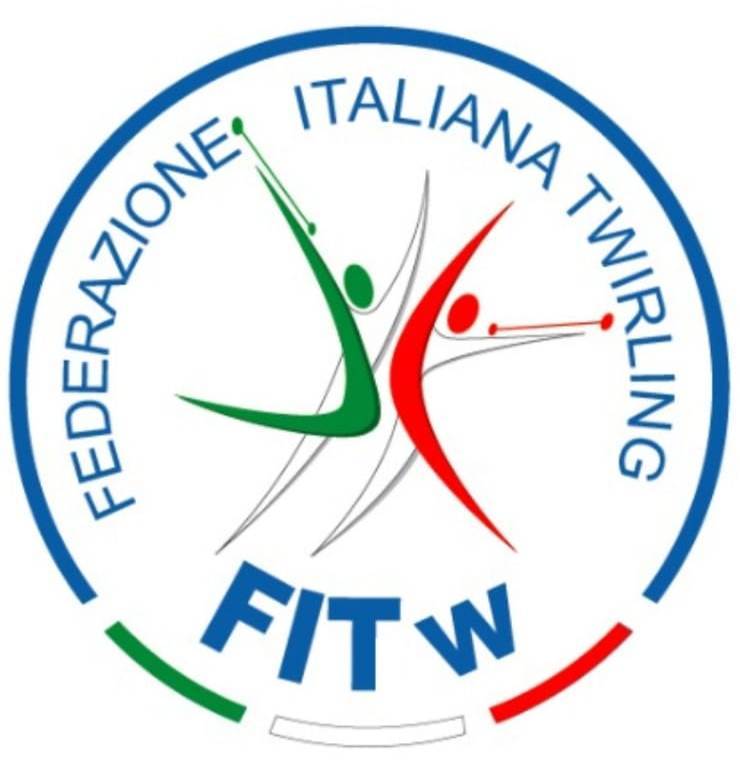 MODULO DI ISCRIZIONE ATLETAAL COLLEGIALE ESTIVO GIOVANILE FEDERALECANTALUPA 5-9 LUGLIO 2021(da inviare a segreteria.twirling@gmail.com e a claudiamartin.fitw@gmail.com)entro e non oltre il 31 maggio 2021ATLETA (nome e cognome) _______________________________________________________________LUOGO E DATA DI NASCITA____________________________________________________________PARTECIPAZIONE AL CAMPIONATO:           SERIE A           SERIE B            SERIE C                                   NELLA CATEGORIA___________________________________________________			CLASSIFICA  (miglior risultato ottenuto) _____________________________________SOCIETA’ DI APPARTENENZA____________________________________________________________NOME DELL’ALLENATORE______________________________________________________________INDIRIZZO ATLETA    Via/C.so/P.zza________________________________________________n.________ Cap_____________Città_________________________________Prov.______ e-mail______________________________________☎ cell. Madre________________________________ ☎cell.Padre__________________________________ Eventuali INTOLLERANZE, ALLERGIE ALIMENTARI E FARMACI:            □ NO          □ SI  Se sì specificare _______________________________________________________________________Data___________________________		Firma del genitore________________________INFORMATIVA PRIVACY E CONSENSO Dichiaro di autorizzare gli organizzatori al trattamento dei dati personali ai sensi degli artt. 7 e 13 D.Lgs. 196/2003.Dichiaro altresì di autorizzare gli organizzatori ad effettuare foto e/o riprese video durante lo svolgimento delle attività del Collegiale e sono consapevole che le stesse potranno essere pubblicate sul sito internet federale.□ SI       □ NO Data___________________________		Firma del genitore________________________